О внесении изменений в постановление Администрации Смоленской области от 12.07.2021 № 456Правительство Смоленской области  п о с т а н о в л я е т:Внести в постановление Администрации Смоленской области 12.07.2021                  № 456 «Об утверждении Административного регламента предоставления Департаментом имущественных и земельных отношений Смоленской области государственной услуги «Подготовка проектов решений Администрации Смоленской области о переводе земель из одной категории в другую либо об отказе в переводе земель из одной категории в другую» (в редакции постановления Администрации Смоленской области от 18.07.2023 № 402) следующие изменения:	1) в заголовке и в пункте 1 слова «Департаментом имущественных и земельных отношений Смоленской области» заменить словами «Министерством имущественных и земельных отношений Смоленской области», слово «Администрации» заменить словом «Правительства»;	2) в пункте 2 слова «Департаменту имущественных и земельных отношений Смоленской области (Т.В. Яковенкова)» заменить словами «Министерству имущественных и земельных отношений Смоленской области (Е.В. Макаревская)»;3) в Административном регламенте предоставления Департаментом имущественных и земельных отношений Смоленской области государственной услуги «Подготовка проектов решений Администрации Смоленской области о переводе земель из одной категории в другую либо об отказе в переводе земель из одной категории в другую», утвержденном указанным постановлением:- в заголовке слова «Департаментом имущественных и земельных отношений Смоленской области» заменить словами «Министерством имущественных и земельных отношений Смоленской области», слово «Администрации» заменить словом «Правительства»;- в разделе 1:- в пункте 1.1.1 подраздела 1.1 слова «Департамента имущественных и земельных отношений Смоленской области (далее также – Департамент)» заменить словами «Министерства имущественных и земельных отношений Смоленской области (далее также – Министерство)», слово «Администрации» заменить словом «Правительства»;- в подразделе 1.3:- в пункте 1.3.1: - в абзаце первом слово «Департамент» заменить словом «Министерство»;- в абзаце шестом слово «Департамента» заменить словом «Министерства»;- в абзацах четвертом и пятом пункта 1.3.4 слово «Департамента» заменить словом «Министерства»;- в абзацах первом и четвертом пункта 1.3.5 слово «Департамента» заменить словом «Министерства»;- в пункте 1.3.6:- в абзаце первом слово «Департамент» заменить словом «Министерство»;- в абзаце втором слово «Департамента» заменить словом «Министерства»;- в пункте 1.3.7:- в абзаце первом слово «Департамент» заменить словом «Министерство»;- в абзаце втором слово «Департамента» заменить словами «департамента земельных отношений Министерства (далее – отдел Министерства)», слова «указанного отдела» заменить словами «отдела Министерства»;- в абзаце четвертом слово «Департамента» заменить словом «Министерства»;- пункт 1.3.8 изложить в следующей редакции:«1.3.8. Публичное устное информирование о предоставлении государственной услуги может осуществляться специалистом Министерства посредством средств массовой информации – радио, телевидения. Выступления специалистов Министерства по радио и телевидению согласовываются с министром имущественных и земельных отношений Смоленской области (далее – министр).»;- в абзацах втором и третьем пункта 1.3.9 слово «Департамента» заменить словом «Министерства»;- в пункте 1.3.10:- в абзаце восьмом слово «Департамента» заменить словом «Министерства»;- в абзаце девятом слово «Департаменте» заменить словом «Министерстве»;- в пункте 1.3.11 слово «Департамент» заменить словом «Министерство»;- в пункте 1.3.13 слово «Департамента» заменить словом «Министерства»;- в разделе 2:- в подразделе 2.1 слово «Администрации» заменить словом «Правительства»;- в подразделе 2.2:- в пункте 2.2.1:- в абзаце первом слово «Департаментом» заменить словом «Министерством»;- в абзаце втором слово «Администрации» заменить словом «Правительства»;- в пункте 2.2.2:- в абзаце первом слово «Департамент» заменить словом «Министерство»;- абзац четвертый изложить в следующей редакции:«- филиалом публично-правовой компании «Роскадастр» по Смоленской области;»; - абзац пятый изложить в следующей редакции:«- исполнительными органами Смоленской области: Министерством  природных ресурсов и экологии Смоленской области, Министерством инвестиционного развития Смоленской области, Министерством архитектуры и строительства Смоленской области, Министерством сельского хозяйства и продовольствия Смоленской области, Министерством транспорта и дорожного хозяйства Смоленской области, Министерством лесного хозяйства и охраны объектов животного мира Смоленской области.»;- в подразделе 2.3 слово «Администрации» заменить словом «Правительства»;- в подразделе 2.4:- в пункте 2.4.2 слово «Администрации» заменить словом «Правительства»;- в пункте 2.4.3 слово «Администрации» заменить словом «Правительства»;- в подразделе 2.5: - абзац пятый изложить в следующей редакции: «- постановлением Правительства Российской Федерации от 31.12.2015             № 1532 «Об утверждении Правил предоставления документов, направляемых или предоставляемых в соответствии с частями 1, 3 - 10, 12 – 133, 15 – 154 статьи 32 Федерального закона «О государственной регистрации недвижимости» в федеральный орган исполнительной власти (его территориальные органы), уполномоченный Правительством Российской Федерации на осуществление государственного кадастрового учета, государственной регистрации прав, ведение Единого государственного реестра недвижимости»;»;- абзац шестой изложить в следующей редакции: «- Указом Губернатора Смоленской области от 10.10.2023 № 4 «Об утверждении Регламента Правительства Смоленской области»;»;- в пункте 2.6.3 подраздела 2.6 слово «Администрацию» заменить словом «Правительство»;- в подразделе 2.7:- абзац пятый пункта 2.7.1 признать утратившим силу;- в пункте 2.7.2 слово «Департаментом» заменить словом «Министерством»;- в абзаце восьмом пункта 2.15.3 подраздела 2.15 слово «Департамента» заменить словом «Министерства»;- в подпункте 1 пункта 2.16.1 подраздела 2.16 слово «Департамента» заменить словом «Министерства»;- в пункте 2.17.6 подраздела 2.17 слова «и (или) Регионального портала» исключить;- в разделе 3:- в подпункте 6 слово «Администрации» заменить словом «Правительства»;- в подразделе 3.1:- в пункте 3.1.1 слово «Администрацию» заменить словом «Правительство»;- в пункте 3.1.2 слово «Администрации» заменить словом «Правительства»;- в пункте 3.1.3 слова «отдел регулирования земельных отношений Департамента (далее также - отдел Департамента)» заменить словами «отдел Министерства»;- в подразделе 3.2:- в пункте 3.2.1 слово «Департамента» заменить словом «Министерства»;- в пункте 3.2.2 слово «Департамента» заменить словом «Министерства»;- в пункте 3.2.3 слово «Департамента» заменить словом «Министерства»;- в пункте 3.2.4 слово «Департамента» заменить словом «Министерства»;- в пункте 3.2.5 слово «Департамента» заменить словом «Министерства»;- в пункте 3.2.6 слово «Департамента» заменить словом «Министерства»;- в подразделе 3.3:- в пункте 3.3.2 слово «Департамента» заменить словом «Министерства»;- в пункте 3.3.3 слово «Департамента» заменить словом «Министерства»;- в пункте 3.3.4 слово «Департамента» заменить словом «Министерства»;- в абзаце втором пункта 3.3.7 слова «филиалом федерального государственного бюджетного учреждения «Федеральная кадастровая палата Федеральной службы государственной регистрации, кадастра и картографии» по Смоленской области» заменить словами «филиалом публично-правовой компании «Роскадастр» по Смоленской области»;- в пункте 3.3.8 слово «Департамента» заменить словом «Министерства»;- в пункте 3.3.9 слово «Департамента» заменить словом «Министерства»;- в подразделе 3.4:- в пункте 3.4.1 слово «Департамента» заменить словом «Министерства»;- в пункте 3.4.2 слово «Департамента» заменить словом «Министерства»;- пункт 3.4.3 изложить в следующей редакции:«3.4.3. Отказ в рассмотрении ходатайства оформляется в виде письма Министерства, которое согласовывается с начальником отдела Министерства, директором департамента земельных отношений Министерства, начальником  отдела правового обеспечения и кадровой работы департамента правового регулирования и бюджетного планирования Министерства, заместителем министра  и подписывается министром.»;- в пункте 3.4.4 слово «Департамента» заменить словом «Министерства»;- в подразделе 3.5:- в пункте 3.5.1 слово «Департамента» заменить словом «Министерства»;- пункт 3.5.2 изложить в следующей редакции:«3.5.2. Специалист отдела Министерства в рамках подготовки заседания комиссии готовит запросы о наличии (об отсутствии) ограничений, предусмотренных федеральным законодательством, перевода земель из одной категории в другую либо запрета на такой перевод в следующие исполнительные органы Смоленской области:- Министерство  природных ресурсов и экологии Смоленской области;- Министерство архитектуры и строительства Смоленской области;- Министерство сельского хозяйства и продовольствия Смоленской области;- Министерство транспорта и дорожного хозяйства Смоленской области;- Министерство лесного хозяйства и охраны объектов животного мира Смоленской области;- Министерство инвестиционного развития Смоленской области (за исключением случаев осуществления перевода земель сельскохозяйственного назначения в земли иных категорий в целях реализации на них инвестиционных проектов).»;- в пункте 3.5.3 слова «начальником Департамента» заменить словом «министром»;- в абзаце первом пункта 3.5.4 слово «Департамента» заменить словом «Министерства»;- в подразделе 3.6:- в заголовке слово «Администрации» заменить словом «Правительства»;- в пункте 3.6.1 слово «Администрации» заменить словом «Правительства», слово «Департамента» заменить словом «Министерства»;- в пункте 3.6.2 слово «Департамента» заменить словом «Министерства», слово «Администрации» заменить словом «Правительства»;- в пункте 3.6.3 слово «Администрации» заменить словом «Правительства»;- пункт 3.6.4 изложить в следующей редакции:«3.6.4. Соответствующий проект решения Правительства Смоленской области визируется начальником отдела Министерства, директором департамента земельных отношений Министерства, начальником  отдела правового обеспечения и кадровой работы департамента правового регулирования и бюджетного планирования Министерства, заместителем министра и подписывается министром.»;- в пункте 3.6.5:- в абзаце первом слово «Администрации» заменить словом «Правительства»;- в абзаце втором слова «письма Департамента» заменить словами «письма Министерства», слова «начальником Департамента» заменить словом «министром», слова «специалистом Департамента» заменить словами «специалистом Министерства»;- в пункте 3.6.6 слово «Администрации» заменить словом «Правительства»;- пункт 3.6.7 изложить в следующей редакции:«3.6.7. Проект решения Правительства Смоленской области о переводе земель из одной категории в другую или проект решения Правительства Смоленской области об отказе в переводе земель из одной категории в другую проходит правовую и лингвистическую экспертизы, а также визирование в порядке и сроки, которые установлены Указом Губернатора Смоленской области от 10.10.2023 № 4 «Об утверждении Регламента Правительства Смоленской области».»;- в пункте 3.6.8 слово «Администрации» заменить словом «Правительства»;- в пункте 3.6.9 слово «Администрации» заменить словом «Правительства»;- в пункте 3.6.10 слово «Администрации» заменить словом «Правительства», слово «Департамента» заменить словом «Министерства»;- в подразделе 3.7:- в пункте 3.7.1: - в абзаце первом слова «и (или) Регионального портала» исключить;- подпункт 1 дополнить словами «, в том числе посредством Регионального портала»;- в подпункте 3 слово «Департамент» в соответствующем падеже заменить словом «Министерство» в соответствующем падеже;- в пункте 3.7.2:- в абзаце четвертом слово «Департамента» заменить словом «Министерства», слово «государственных» исключить;- в абзаце пятом слова «Начальник Департамента и  уполномоченные лица Департамента» заменить словами «Министр и специалисты Министерства»;- в пункте 3.7.3 слова «и (или) Регионального портала» исключить;- в пункте 3.7.4 слово «Департамента» заменить словом «Министерства», слова «и (или) Регионального портала» исключить;- в разделе 4:- в подразделе 4.1:- в пункте 4.1.1 слова «отдела регулирования земельных отношений Департамента» заменить словами «отдела Министерства»;- в пункте 4.1.2 слова «отдела регулирования земельных отношений Департамента» заменить словами «отдела Министерства»;- в подразделе 4.2:- в пункте 4.2.1 слово «Департамента» заменить словом «Министерства»;- в пункте 4.2.3 слова «начальником Департамента» заменить словом «министром»;- в пункте 4.3.1 подраздела 4.3 слово «Департамента» заменить словом «Министерства»;- в разделе 5:- в пункте 5.1 слово «Департамент» в соответствующем падеже заменить словом «Министерство» в соответствующем падеже;- в пункте 5.4 слова «и (или) Регионального портала» исключить;- подпункт 2 пункта 5.6 изложить в следующей редакции:«2) фамилию, имя, отчество (последнее - при наличии), сведения о месте жительства заявителя - физического лица, индивидуального предпринимателя либо наименование, сведения о месте нахождения заявителя - юридического лица, а также номер (номера) контактного телефона, адрес (адреса) электронной почты (при наличии) и почтовый адрес, по которым должен быть направлен ответ заявителю (представителю заявителя);»;- в пункте 5.13 слова «и (или) Региональном портале» исключить;- в приложении: - в грифе слова «Департаментом имущественных и земельных отношений Смоленской области» заменить словами «Министерством имущественных и земельных отношений Смоленской области», слово «Администрации» заменить словом «Правительства»;- в тексте слово «Администрация» в соответствующем падеже заменить словом «Правительство» в соответствующем падеже.Губернатор Смоленской области									 В.Н. Анохин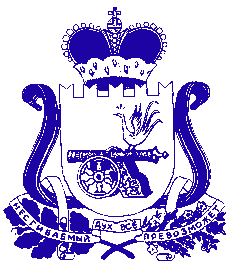 ПРАВИТЕЛЬСТВО СМОЛЕНСКОЙ ОБЛАСТИП О С Т А Н О В Л Е Н И Еот  _________________  № ______________ 